座間市民活動サポートセンター登録(更新)申請書インターネット情報サイト「ざまっと」利用（更新）申請書は４ページにあります。■座間市民活動サポートセンターに登録すると・・・インターネット情報サイト「ざまっと」に情報が掲載されます。座間市サークル・団体情報冊子「ざまっとガイド」に詳しく情報が掲載されます。フリースペースを打合せ会議等に利用できます。団体の活動紹介パネル展示、作品展示等ができます。ざまっと通信・センターイベント等で団体の活動紹介、会員募集ができます。団体発行のチラシ等を掲示できます。ロッカーが利用できます。【有料】。レターケースが利用できます。【無料】。座間市相互提案型協働事業に応募の資格が得られます。■注意事項◎団体の会員数が5名以上、かつ3名以上の成年役員がいる等の登録要件があります。（別紙「団体登録の要件」参照）◎次に該当する事例があると認められる団体は、登録できません。営利を目的とした活動（カルチャーセンター、教室等を含む）。政治活動又は宗教活動に関する活動。その他不適当と思われる活動。◎「非営利、社会貢献、非宗教、非政治団体であるか否か」等の判断のため、申請後に会則、会計報告、役員名簿等の資料を提示していただくことがあります。※	申請に虚偽が認められた時は、登録が取り消しとなる場合があります。※提出は座間市民活動サポートセンターの窓口へ直接ご持参ください。※提出後、情報に変更があった場合はご連絡ください。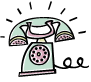 （※1） 「公開」の項目は一般の方から当センターに問い合わせがあった場合公開します。（※2） 総会等で議決権のある方について記入してください。※サイト「ざまっと」で情報の発信をするには事前に、サポートセンターの登録が必要です。（同時登録可）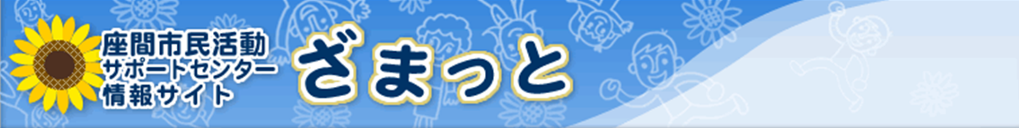 利用(更新)申請書■インターネット情報サイト「ざまっと」に登録すると・・・「ざまっと」の団体マイページ（団体ホームページ）で、写真等を利用し、団体主催等のイベント情報、活動報告、会員募集など詳しく情報発信ができます。（IDを取得後、団体自ら情報を入力）団体会員への活動日程の連絡など使い方はいろいろです。WEB（個人）会員からのイベント、サービスの申込みを受付けることができます。■登録方法座間市民活動サポートセンター情報サイト「ざまっと」会員利用規約に同意し、下記にある情報サイト会員規約同意書の部分に団体代表者が署名し提出してください。申請後（新規のみ）サポートセンターからメールでＩＤとパスワードが発行されます（2～3週間かかります）。登録した団体は、情報サイト「ざまっと」活用・操作説明会に参加していただきます。ＩＤ取得後の詳しい入力方法、諸注意など説明いたします。IDとパスワード取得後サイト内の「プロフィール編集」から情報の更新を1ケ月以内に行ってください。■注意事項◎「団体マイページ」、「イベント」、「募集」、「活動報告」の４項目を11ケ月以上更新しない場合は、IDとパスワードを返却していただく場合があります。※提出は座間市民活動サポートセンターの窓口へ直接ご持参ください。上記注意事項を承諾し、次ページ以降に記入した内容で座間市民活動サポートセンターへ登録することを
申請します上記注意事項を承諾し、次ページ以降に記入した内容で座間市民活動サポートセンターへ登録することを
申請します上記注意事項を承諾し、次ページ以降に記入した内容で座間市民活動サポートセンターへ登録することを
申請します団体名：代表者氏名(自署）：署名した日付：　　　　　　年　　　月　　　日※申請書提出者が代表者と異なる場合は、下記にもご記入ください。（但し団体の詳細にくわしい方）※申請書提出者が代表者と異なる場合は、下記にもご記入ください。（但し団体の詳細にくわしい方）※申請書提出者が代表者と異なる場合は、下記にもご記入ください。（但し団体の詳細にくわしい方）申請者氏名：申請者電話番号：座間市民活動サポートセンター団体登録(更新)申請書登録 №　　　　　　　　　　　　　　　　　　　ロッカー№　　　　　　　　　　　　　　レターケース№座間市民活動サポートセンター団体登録(更新)申請書登録 №　　　　　　　　　　　　　　　　　　　ロッカー№　　　　　　　　　　　　　　レターケース№座間市民活動サポートセンター団体登録(更新)申請書登録 №　　　　　　　　　　　　　　　　　　　ロッカー№　　　　　　　　　　　　　　レターケース№座間市民活動サポートセンター団体登録(更新)申請書登録 №　　　　　　　　　　　　　　　　　　　ロッカー№　　　　　　　　　　　　　　レターケース№座間市民活動サポートセンター団体登録(更新)申請書登録 №　　　　　　　　　　　　　　　　　　　ロッカー№　　　　　　　　　　　　　　レターケース№座間市民活動サポートセンター団体登録(更新)申請書登録 №　　　　　　　　　　　　　　　　　　　ロッカー№　　　　　　　　　　　　　　レターケース№座間市民活動サポートセンター団体登録(更新)申請書登録 №　　　　　　　　　　　　　　　　　　　ロッカー№　　　　　　　　　　　　　　レターケース№座間市民活動サポートセンター団体登録(更新)申請書登録 №　　　　　　　　　　　　　　　　　　　ロッカー№　　　　　　　　　　　　　　レターケース№サイト「ざまっと」上での公開・非公開の選択サイト「ざまっと」上での公開・非公開の選択問い合わせ時座間市民活動サポートセンター団体登録(更新)申請書登録 №　　　　　　　　　　　　　　　　　　　ロッカー№　　　　　　　　　　　　　　レターケース№座間市民活動サポートセンター団体登録(更新)申請書登録 №　　　　　　　　　　　　　　　　　　　ロッカー№　　　　　　　　　　　　　　レターケース№座間市民活動サポートセンター団体登録(更新)申請書登録 №　　　　　　　　　　　　　　　　　　　ロッカー№　　　　　　　　　　　　　　レターケース№座間市民活動サポートセンター団体登録(更新)申請書登録 №　　　　　　　　　　　　　　　　　　　ロッカー№　　　　　　　　　　　　　　レターケース№座間市民活動サポートセンター団体登録(更新)申請書登録 №　　　　　　　　　　　　　　　　　　　ロッカー№　　　　　　　　　　　　　　レターケース№座間市民活動サポートセンター団体登録(更新)申請書登録 №　　　　　　　　　　　　　　　　　　　ロッカー№　　　　　　　　　　　　　　レターケース№座間市民活動サポートセンター団体登録(更新)申請書登録 №　　　　　　　　　　　　　　　　　　　ロッカー№　　　　　　　　　　　　　　レターケース№座間市民活動サポートセンター団体登録(更新)申請書登録 №　　　　　　　　　　　　　　　　　　　ロッカー№　　　　　　　　　　　　　　レターケース№サイト「ざまっと」上での公開・非公開の選択サイト「ざまっと」上での公開・非公開の選択(※１)団体名フリガナ公開公開公開団体名団体名公開公開公開代表者代表者氏名/フリガナ漢字：　　　　　　　　　　　　　　　カナ：漢字：　　　　　　　　　　　　　　　カナ：漢字：　　　　　　　　　　　　　　　カナ：漢字：　　　　　　　　　　　　　　　カナ：漢字：　　　　　　　　　　　　　　　カナ：漢字：　　　　　　　　　　　　　　　カナ：公開公開公開代表者郵便番号/住所〒〒〒〒〒〒非公開非公開非公開代表者連絡先TEL：                   　FAX：（任意） TEL：                   　FAX：（任意） TEL：                   　FAX：（任意） TEL：                   　FAX：（任意） TEL：                   　FAX：（任意） TEL：                   　FAX：（任意） 非公開非公開非公開代表者E‐mail（任意）非公開非公開非公開事務局・連絡先（センターとのやり取りをする方）事務局氏名/フリガナ　(サイト｢ざまっと｣利用団体は公開必須)漢字：　　　　　　　　　　　　　　　カナ：漢字：　　　　　　　　　　　　　　　カナ：漢字：　　　　　　　　　　　　　　　カナ：漢字：　　　　　　　　　　　　　　　カナ：漢字：　　　　　　　　　　　　　　　カナ：漢字：　　　　　　　　　　　　　　　カナ：公開非公開公開事務局・連絡先（センターとのやり取りをする方）郵便番号/住所〒〒〒〒〒〒非公開非公開非公開事務局・連絡先（センターとのやり取りをする方）電話番号自宅：携帯：自宅：携帯：自宅：携帯：優先：自宅　　携帯公開非公開公開事務局・連絡先（センターとのやり取りをする方）FAX番号（任意）公開非公開公開事務局・連絡先（センターとのやり取りをする方）パソコンの E-mail　(サイト｢ざまっと｣利用団体は公開必須)公開非公開公開◎事務局が代表者と同じ場合は、以下も記入してください◎事務局が代表者と同じ場合は、以下も記入してください◎事務局が代表者と同じ場合は、以下も記入してください◎事務局が代表者と同じ場合は、以下も記入してください◎事務局が代表者と同じ場合は、以下も記入してください◎事務局が代表者と同じ場合は、以下も記入してください◎事務局が代表者と同じ場合は、以下も記入してください◎事務局が代表者と同じ場合は、以下も記入してください別の会員　氏名：　　　　　　　　　　　　　　　   　TEL：　氏名：　　　　　　　　　　　　　　　   　TEL：　氏名：　　　　　　　　　　　　　　　   　TEL：　氏名：　　　　　　　　　　　　　　　   　TEL：　氏名：　　　　　　　　　　　　　　　   　TEL：　氏名：　　　　　　　　　　　　　　　   　TEL：　氏名：　　　　　　　　　　　　　　　   　TEL：　非公開非公開団体情報具体的活動分野　（別紙リストより1つ選択し番号を記入）リストにない場合、右に記入（10字以内）公開公開団体情報ホームページURL（任意）公開公開団体情報設立年月日西暦　　　　　　　年　　　　月　　　　日西暦　　　　　　　年　　　　月　　　　日西暦　　　　　　　年　　　　月　　　　日西暦　　　　　　　年　　　　月　　　　日西暦　　　　　　　年　　　　月　　　　日西暦　　　　　　　年　　　　月　　　　日西暦　　　　　　　年　　　　月　　　　日公開公開団体情報会員数（※2）男性　　　　名、　女性　　　　名、　合計　　　　　名男性　　　　名、　女性　　　　名、　合計　　　　　名男性　　　　名、　女性　　　　名、　合計　　　　　名男性　　　　名、　女性　　　　名、　合計　　　　　名男性　　　　名、　女性　　　　名、　合計　　　　　名男性　　　　名、　女性　　　　名、　合計　　　　　名男性　　　　名、　女性　　　　名、　合計　　　　　名公開公開団体情報年齢層（※2）～10代、　20代、　30代、　40代、　50代、　60代、　70代、　80代以上～10代、　20代、　30代、　40代、　50代、　60代、　70代、　80代以上～10代、　20代、　30代、　40代、　50代、　60代、　70代、　80代以上～10代、　20代、　30代、　40代、　50代、　60代、　70代、　80代以上～10代、　20代、　30代、　40代、　50代、　60代、　70代、　80代以上～10代、　20代、　30代、　40代、　50代、　60代、　70代、　80代以上～10代、　20代、　30代、　40代、　50代、　60代、　70代、　80代以上公開公開団体情報主な活動場所公開公開団体情報活動日（原則的な）公開公開団体情報活動時間帯（　〃　）公開公開団体情報入会金（※2）なし　・　あり　：　　　　　円なし　・　あり　：　　　　　円なし　・　あり　：　　　　　円なし　・　あり　：　　　　　円なし　・　あり　：　　　　　円なし　・　あり　：　　　　　円なし　・　あり　：　　　　　円公開公開団体情報会費（※2）なし　・　あり　：　　　　　円／年・月　なし　・　あり　：　　　　　円／年・月　なし　・　あり　：　　　　　円／年・月　なし　・　あり　：　　　　　円／年・月　なし　・　あり　：　　　　　円／年・月　なし　・　あり　：　　　　　円／年・月　なし　・　あり　：　　　　　円／年・月　公開公開団体情報活動費の収支を会員に対して報告しているか①している→どのように　②していない→理由　①している→どのように　②していない→理由　①している→どのように　②していない→理由　①している→どのように　②していない→理由　①している→どのように　②していない→理由　①している→どのように　②していない→理由　①している→どのように　②していない→理由　公開公開団体情報会則なし　・　あり　なし　・　あり　なし　・　あり　なし　・　あり　なし　・　あり　なし　・　あり　なし　・　あり　公開公開団体情報会報なし　・　あり　　会報名　：　なし　・　あり　　会報名　：　なし　・　あり　　会報名　：　なし　・　あり　　会報名　：　なし　・　あり　　会報名　：　なし　・　あり　　会報名　：　なし　・　あり　　会報名　：　公開公開団体情報会員募集（※2）①募集中②募集していない→理由：①募集中②募集していない→理由：①募集中②募集していない→理由：①募集中②募集していない→理由：①募集中②募集していない→理由：①募集中②募集していない→理由：①募集中②募集していない→理由：公開公開団体情報入会条件（レベル等）（※2）公開公開団体情報活動目的(100字以内）団体の使命、設立趣旨、目指していること活動目的(100字以内）団体の使命、設立趣旨、目指していること公開団体情報活動内容(100字以内)上記の目的を達成するために行っていること活動内容(100字以内)上記の目的を達成するために行っていること公開団体情報活動実績（150字以内）本来の活動、ボランティア活動、公益的な活動、地域貢献の具体的活動を含めて活動実績（150字以内）本来の活動、ボランティア活動、公益的な活動、地域貢献の具体的活動を含めて公開団体情報ＰＲなど　(150字以内）冊子「ざまっとガイド」に掲載しますので、上記3項目の内容、および団体の雰囲気や特に得意な事等を簡潔にまとめて記入してください。ＰＲなど　(150字以内）冊子「ざまっとガイド」に掲載しますので、上記3項目の内容、および団体の雰囲気や特に得意な事等を簡潔にまとめて記入してください。公開備考（任意）その他の会員（一時的なボランティア会員、団体の事業に参加している会員や利用者）の人数や参加費、会費以外の材料費やユニフォーム代など。備考（任意）その他の会員（一時的なボランティア会員、団体の事業に参加している会員や利用者）の人数や参加費、会費以外の材料費やユニフォーム代など。備考（任意）その他の会員（一時的なボランティア会員、団体の事業に参加している会員や利用者）の人数や参加費、会費以外の材料費やユニフォーム代など。非公開会員がスキルアップするための指導者・講師非公開会員がスキルアップするための指導者・講師所属等非公開会員がスキルアップするための指導者・講師謝礼団体と講師の間の契約による一定額生徒数に比例した額なし団体と講師の間の契約による一定額生徒数に比例した額なし団体と講師の間の契約による一定額生徒数に比例した額なし記入欄団体と講師の間の契約による一定額生徒数に比例した額なし記入欄非公開会員がスキルアップするための指導者・講師謝礼団体と講師の間の契約による一定額生徒数に比例した額なし団体と講師の間の契約による一定額生徒数に比例した額なし団体と講師の間の契約による一定額生徒数に比例した額なし団体と講師の間の契約による一定額生徒数に比例した額なし非公開その他番号を選び右の欄へ記入してください番号を選び右の欄へ記入してください番号を選び右の欄へ記入してください番号を選び右の欄へ記入してください番号を選び右の欄へ記入してください番号を選び右の欄へ記入してください番号を選び右の欄へ記入してください記入欄その他１ 活動財源確保の手段（いくつでも）１ 活動財源確保の手段（いくつでも）１ 活動財源確保の手段（いくつでも）①会費　　　②寄付　　　③助成金・補助金・委託費　　④事業収入　　　⑤その他（　　　　　　　　　　　　　　　　）①会費　　　②寄付　　　③助成金・補助金・委託費　　④事業収入　　　⑤その他（　　　　　　　　　　　　　　　　）①会費　　　②寄付　　　③助成金・補助金・委託費　　④事業収入　　　⑤その他（　　　　　　　　　　　　　　　　）①会費　　　②寄付　　　③助成金・補助金・委託費　　④事業収入　　　⑤その他（　　　　　　　　　　　　　　　　）その他２ 団体として提供できる社会的資源（いくつでも）２ 団体として提供できる社会的資源（いくつでも）２ 団体として提供できる社会的資源（いくつでも）①技術提供　　　②講師派遣　　　③物資提供　④イベント等での企画協力　⑤イベント等での人材提供①技術提供　　　②講師派遣　　　③物資提供　④イベント等での企画協力　⑤イベント等での人材提供①技術提供　　　②講師派遣　　　③物資提供　④イベント等での企画協力　⑤イベント等での人材提供①技術提供　　　②講師派遣　　　③物資提供　④イベント等での企画協力　⑤イベント等での人材提供その他３ 地域等での連携について当てはまるものをお選びください（いくつでも）３ 地域等での連携について当てはまるものをお選びください（いくつでも）３ 地域等での連携について当てはまるものをお選びください（いくつでも）①他市民活動団体と事業を行っている②地域別（市内・県内など）のネットワークに参加している③領域別（分野別）のネットワークに参加している④行政・学校・企業等と連携して事業を行っている⑤その他（　　　　　　　　　　　　　　　　　）①他市民活動団体と事業を行っている②地域別（市内・県内など）のネットワークに参加している③領域別（分野別）のネットワークに参加している④行政・学校・企業等と連携して事業を行っている⑤その他（　　　　　　　　　　　　　　　　　）①他市民活動団体と事業を行っている②地域別（市内・県内など）のネットワークに参加している③領域別（分野別）のネットワークに参加している④行政・学校・企業等と連携して事業を行っている⑤その他（　　　　　　　　　　　　　　　　　）①他市民活動団体と事業を行っている②地域別（市内・県内など）のネットワークに参加している③領域別（分野別）のネットワークに参加している④行政・学校・企業等と連携して事業を行っている⑤その他（　　　　　　　　　　　　　　　　　）その他４ 今後、ＮＰＯ法人格取得の意向はありますか？４ 今後、ＮＰＯ法人格取得の意向はありますか？４ 今後、ＮＰＯ法人格取得の意向はありますか？①既にしている  　　　　　②具体的に検討している③今後検討してみたい　 ④しない①既にしている  　　　　　②具体的に検討している③今後検討してみたい　 ④しない①既にしている  　　　　　②具体的に検討している③今後検討してみたい　 ④しない①既にしている  　　　　　②具体的に検討している③今後検討してみたい　 ④しないその他５ 今後、座間市相互提案型協働事業に応募を希望しますか？５ 今後、座間市相互提案型協働事業に応募を希望しますか？５ 今後、座間市相互提案型協働事業に応募を希望しますか？①既にしている　 　　　　　②具体的に検討している③今後検討してみたい　　④しない①既にしている　 　　　　　②具体的に検討している③今後検討してみたい　　④しない①既にしている　 　　　　　②具体的に検討している③今後検討してみたい　　④しない①既にしている　 　　　　　②具体的に検討している③今後検討してみたい　　④しない座間市民活動サポートセンターのインターネット情報サイト「ざまっと」会員利用規約へ同意し、情報提供団体として登録することを申請いたします。（会員利用規約は情報サイト「ざまっと」上でご確認ください。）座間市民活動サポートセンターのインターネット情報サイト「ざまっと」会員利用規約へ同意し、情報提供団体として登録することを申請いたします。（会員利用規約は情報サイト「ざまっと」上でご確認ください。）座間市民活動サポートセンターのインターネット情報サイト「ざまっと」会員利用規約へ同意し、情報提供団体として登録することを申請いたします。（会員利用規約は情報サイト「ざまっと」上でご確認ください。）代表者氏名(自署）：署名した日付：　　　　年　　　月　　　日処理欄□問い合わせ時公開する項目確認□サイト上での公開する項目確認□団体登録の要件確認□ロッカー・レターケース利用有無確認□資料送付方法/送付施設確認※□サイト会員利用規約同意確認印担当処理欄□問い合わせ時公開する項目確認□サイト上での公開する項目確認□団体登録の要件確認□ロッカー・レターケース利用有無確認□資料送付方法/送付施設確認※□サイト会員利用規約同意確認備考